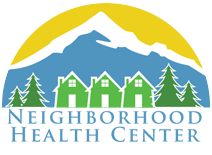 AGENDAAGENDAGroupFACILITATORDate	LocationTimeNHC AttendeesTimeAgenda Itemdecisions madeaction items9:00 AM(5 min)Standing Item: Begin and Define Scope of Today’s MeetingAny requested additions or deletions from the agenda?9:05 AM(5 min)Standing Item: Acton Item RecapReview in Teams9:10 AM(10 min)NEW: 9:20 AM(10 min)NEW: 9:30 AM (10 min)Check In: 9:40 AM (10 min)Check In: 9:50 AM (10 min)Check In: 10:00 AMAdjournmentGroupP-5 Leadership Team MeetingFACILITATORAlexis VannersonDate	Wednesday, October 23rd, 2019LocationNightingale Conference RoomTime9:00 AM to 10:00 AMNHC AttendeesDr. Jon, Alynn, Kary, Alexis TimeAgenda Itemdecisions madeaction items9:00 AM(5 min)Standing Item: Begin and Define Scope of Today’s MeetingAny requested additions or deletions from the agenda?Added: Marketing MaterialsAdded: Hillsboro Early Learning FairNone9:05 AM(5 min)Standing Item: Acton Item RecapReview in TeamsNoneNone9:10 AM(5 min)NEW: Review of P-5 MeetingsWho is invited to each meeting?Who is attending each meeting?The Monthly Clinical Team Meeting will be pared down to only include Kathy, a Dentist, and RachelAlynn with reach out to Kathy to inform her of the decision to pare down the attendees at the Monthly Clinical Team Meeting9:15 AM(10 min)NEW: P-5 Path Budget Planning for 2020Brainstorming for P-5 related expenditures in 2020NoneAlexis to schedule a P-5 Budget Planning Meeting with AlynnKary to send Alexis and Alynn “P-5 Budget Wish List”9:25 AM(10 min)Check In: Wrapping up the Grant Review Timeline between now and March Review each item and where we are in making progress on completion Working on: Integrated 9-month Group WCC Visit One patient scheduled for visit on 10/21Trying again on Monday 12/09Working on: Integrated 15-month Group WCC VisitScheduled for 11/11MES Team is working on outreaching and scheduling patients nowThe 2nd attempt at the 9-month Integrated Group WCC will be held on Monday, December 9th from approximately 3:00 PM to 4:30 PMAlexis will print the full P-5 Intake packet for all ages in preparation for Monday’s interdisciplinary team review meeting of the paperwork9:35 AM(5 min)Check In: Coordinator Update on applicants for Pediatric PCNoneNone9:40 AM(5 min)Check In: P-5 ROINext stepsRemove line on ROI that says, “This section must be completely filled out or this form may be returned to you,” because it doesn’t make sense or add value to the formAlexis to make final edits on the formAlexis to send to Shae/Laura asking for assistance with Spanish translation9:45 AM(5 min)Check In: P-5 Best PracticesPrep for meeting on 11/01/19NoneNone9:50 AM(10 min)Check In: P-5 ToolkitReview proposed timelineNoneNoneADD: Marketing MaterialsNoneAlexis and Alynn to meet with Penny to discuss P-5 Marketing MaterialsADD: Hillsboro Early Learning FairThe decision was made that the P-5 Leadership does not have bandwidth for this now in the absence of a P-5 Path CoordinatorAlexis will send this information to Penny and Dr. Lusk to see if someone else in the organization may be interested in attending10:00 AMAdjournmentNext Meeting: 10/30/19 from 9-10 AM in Nightingale Conference RoomThank you!Thank you!